10.06.2022  № 2139О признании утратившими силу некоторых постановлений главы администрации города ЧебоксарыВ соответствии с Федеральным законом от 06.10.2003 № 131-ФЗ «Об общих принципах организации местного самоуправления в Российской Федерации» администрация города Чебоксары п о с т а н о в л я е т:1. Признать утратившими силу постановление главы администрации г. Чебоксары от 24.02.1998 № 299 «О распространении действия Закона Российской Федерации от 31 декабря 1997 г. № 158-ФЗ «О внесении изменений в Закон Российской Федерации «О плате за землю» на начисление пени в случае неуплаты арендной платы за землю», постановление главы администрации г. Чебоксары от 18.03.2000 № 43 «Об установлении ставок земельного налога и арендной платы по видам сельскохозяйственных угодий на территории г. Чебоксары», постановление главы администрации г. Чебоксары от 28.10.2004 № 186 «О размерах ставок арендной платы за земельные участки, предоставляемые некоммерческим профсоюзным организациям на территории г. Чебоксары».2. Настоящее постановление вступает в силу со дня его официального опубликования.3. Контроль за исполнением настоящего постановления возложить на заместителя главы администрации – председателя Горкомимущества                         Ю.А. Васильева.Глава администрации города Чебоксары		Д.В. СпиринЧăваш РеспубликиШупашкар хулаАдминистрацийěЙЫШĂНУ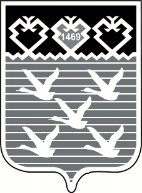 Чувашская РеспубликаАдминистрациягорода ЧебоксарыПОСТАНОВЛЕНИЕ